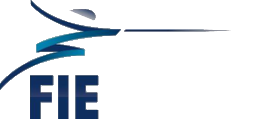 Oleg Peskov (KAZ)Oleg Peskov was born on August 13, 1959 in Alma-Ata (Kazakhstan).He was:	A member of the National team of Kazakhstan on fencing epee;Champion of Kazakhstan among juniors in 1976;President of the Fencing Federation of the Republic of Kazakhstan from 2004to 2012;Honorary Personality of Sport of the Republic of Kazakhstan;A member of the Disciplinary Commission of the FIE in 2008-2012.He is a member of the Executive Committee of the FIE from 2012.Education:	- Almaty University of Architecture and Construction – Building engineer.- Diplomatic Academy of the Ministry of Foreign Affairs of the Russian Federation.From 1976 to 1986, Oleg Peskov worked in construction companies of Kazakhstan.Since 1986, he worked in the Government and in the Presidential Administrationof the Republic of Kazakhstan.Since 2013, Oleg Peskov is in the diplomatic service. He is the Minister - Counsellor of theEmbassy of the Republic of Kazakhstan in the Russian Federation.He was awarded the state award of the Republic of Kazakhstan.He is married and has two daughters.